Highlighting A Local Initiative -  Parent and Child English Conversation Circle 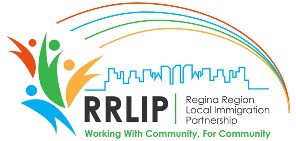 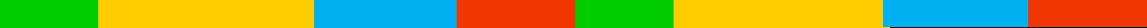 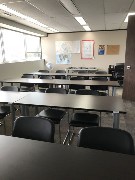 Drop in to practice your English at the Early Years Family Centre! Students from the University of 
Regina’s Faculty of Education will be available for English conversation with you and your child. 
Conversation circles are available in the following Early Years Family Centres: 
(see their website for entry and parking instructions) - St. Matthew Location; 4710 Castle Road; Thursdays; 2 p.m. to 3 p.m.  (Sept to Nov) - Dr. Hanna Location; 55 Davin Cresent; Wednesdays; 9:30 a.m. to 10:30 a.m. (Sept to Nov ) REGINA REGION LOCAL IMMIGRATION PARTNERSHIP PROJECT NEWS - ISSUE #13 - FALL 2018RRLIP Project UpdateSince the last newsletter in June, the RRLIP project has been busy revamping the 
project website, assembling a housing adaptation checklist resource, coordinating the 
availability of 15 paid training spaces (tourism-related topics) for newcomer 
clients ages 18-30, attending and coordinating community stakeholder meetings, 
attending the Community Research Unit’s Summer Institute and other activities.The project website has been revamped to better serve the newcomer and 
newcomer-serving community. The site not only contains About Us and Knowledge Centre (project and community resources) sections, it also contains a Blog Archive, housing recent and past project blog posts. Learn more about the project by visiting the website at www.rrlip.caThe RRLIP project has been collaborating with housing sector stakeholders since 2016. The sector identified the need for enhanced newcomer supports in relation to Canadian housing adaptation. Although the RRLIP-convened Canadian Housing Advisory Committee is currently examining a formal training model that could be adapted to this province, the committee saw value in developing a housingadaptation checklist to be utilized as a teaching tool with newcomers. Checklist 
content was developed by committee members (currently comprised of housing 
sector and newcomer serving agencies) and assembled by the RRLIP into a user-friendly format with visuals. Once the final version is available the RRLIP will share the resource on the website, as other community groups may want to utilize theresource, not only for newcomer clients, but for other client groups as well.In coordination with Tourism Saskatchewan and in collaboration with 
employment service providers, the RRLIP initiated a Ready to Work 
pilot project that focuses solely on newcomer clients ages 18 to 30. It 
is a skills development program designed to assist people with work-
force transitions. The program offers classroom training that provides 
participants with the skills, knowledge, and experience required for 
long-term, stable employment in the tourism and hospitality sector.211 Saskatchewan is a free, 
confidential, province-wideservice that provides info and 
	referrals for local community 
 resources. Individuals and serviceproviders can access this 
service through phone, text orwebchat, every day of the year andat any time of day. Category 
	examples include: Refugees and 
Immigrants, Mental Health andAddictions, Employment/ 
Training and many others.https://sk.211.ca/Quarterly Highlight:Last quarter RRLIP staff coordinated a visit from Regina Fire andProtective Services (RFPS) to the RRLIPs Private Sponsorship Group Network. RFPS staff providedinformation and answered many 
questions from the private sponsors. 
In this collaborative meeting, many 
new ideas were generated to enhance 
the support of newcomers in receiving 
fire safety information. This quarter, 
ideas were implemented throughReady to Work project 
training room, courtesy 
of  Catholic FamilyServices (Newcomer 
Services location)An important component of the program is 20 hours of after-program 
support and mentoring, offered by Tourism Saskatchewan. The 12 
week project, providing 15 training spaces, began in mid-September.quick follow-up and collaboration 
with community partners. For exam-
ple, Computers for Schools is now 
downloading locally-produced fireThe Community Research Unit’s Summer Institute educated attendees on topics such as: what is community-based research, the best practices of community/ university collaborations, creative methods of data gathering, overcomingbarriers, etc. As a result of attending the Summer Institute, the RRLIP is now more 
aware of ways to support the community’s engagement in community based research 
(e.g. connections to the university, students completing research, organizations that 
may want to partner in a CBR project, promoting CBR opportunities through theRRLIP blog, etc.). The RRLIP now has increased awareness of the challenges/ 
opportunities CBR presents, and will be better prepared when it initiates futureresearch projects.  Further information on the UR Community Research Unit can be found here https://www.uregina.ca/arts/community-research/index.htmlsafety videos to all used computers given to newcomer families. Inaddition, Regina Open Door Society (RODS), in collaboration with the RFPS, provided professionaldevelopment fire safety training for their settlement staff. Many thanks to all community partners involved and to the private sponsors who initially generated the ideas! Quarterly Highlight (July to September 2018): 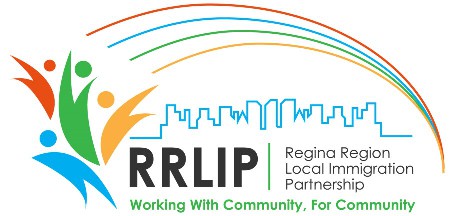 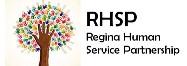 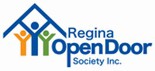 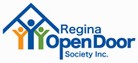 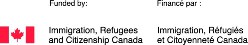 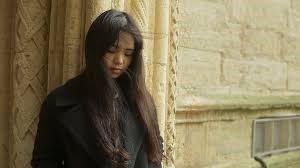 This fiscal year (April 1, 2018 - March 31, 2019) the RRLIP project is focusing on a number of local priorities, as they pertain to newcomer settlement 
and integration. The priorities include childcare, employment, Canadian daily 
living, and mental health. This quarter, the RRLIP met with representatives 
from HealthLine 811, to gather information about the service, particularly the 
mental health support that is offered. Sharing this information with thenewcomer and support community is part of the RRLIPs role and we also hope the broader community will assist us in sharing information about this service. RRLIP staff have heard directly from somenewcomers about the barriers they face in accessing mental health supports. Barriers reported include: stigma, lack of trust,cultural differences, transportation to access service, childcare challenges, etc.HealthLine 811 is a free, confidential phone service, open 24 hours every 
day, that provides professional health advice and mental health support.HealthLine is staffed by experienced and specially trained Client Navigators, Registered Nurses, Registered Psychiatric Nurses and Social Workers. Services are offered in English, with translation available in over 100 languages.When you call 811, a licensed healthcare professional will give you options and information to help you with health related questions or concerns. As well as assessing physical symptoms, HealthLine also provides mental health andaddictions support.Quarterly Highlight (July to September 2018):RRLIP staff were asked to moderate August’s Hot Topics Event at the Regina Public Library (which hosts monthly conversations about current events and red-hot issues led by guest speakers from the community). The eventprovided the public an opportunity to “learn about current refugee and 
immigrant integration strategies in Saskatchewan and Canada and how they 
might evolve in the future and listen to those who have lived through the 
refugee experience and have found a new sense of home in Canada.” 
The panel included an individual who works in resettlement, a Political Science 
professor and someone who came as a refugee themselves and now works with 
newcomer families). https://www.reginalibrary.ca/attend/programs/335176Thank you to our project partners and funderThe RRLIP Funder’s Forum 
(February 27th, 2019) will highlightopportunities to support newcomer program, 
service and resource development. If you are a 
funder and interested in hosting an information 
booth or want more information, please contactthe RRLIP office at 306-791-6846 or email 
	info@rrlip.ca.————————————————The Regina Region Local  Immigration 
	Partnership (RRLIP) is a communityinitiative designed to strengthen our 
community’s ability to welcome, settle andintegrate newcomers.2220-12th Avenue, Regina 
info@rrlip.ca  306-791-6846http://www.rrlip.ca (equipped with Google Translate)————————————————The Immigrant Advisory Table is comprised of 
community members who have lived experience 
as a newcomer to Canada. Members meet on a 
quarterly basis (more meetings if required) and 
their consultation helps inform the work of the 
RRLIP project. IAT members work diligently to 
support the project and broader community in 
strengthening everyone’s ability to settle andintegrate newcomers. In turn, the RRLIP 
project provides support to members in the form 
of learning and training opportunities whenever 
possible. For example, during the September 
quarterly meeting, IAT members learned more 
about the services of the SWISS Program 
(Settlement Support Workers in Schools) https://
rods.sk.ca/pages/services. If you have lived 
experience as a newcomer and are interested in 
contributing your time to strengthen your 
community, please call the office at306-791-6846 or click the link to download an IAT application form. 